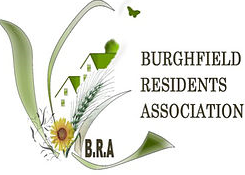 BURGHFIELD MAY FAYRE SUNDAY 10th MAY 2020Name		………………………………………Charity Registered Number	…………………………….Address			……………………………………				…………………………………….Telephone No		…………………………………….Email Address		………………………………….… Type of Stall	…………………………………….… *Please read note 1 belowField or Marquee Preferred   ……………………………………Plot Size:	5m wide x 7m deep per stall.  We can never guarantee extra space. We do not provide awnings.  Any special requests we will try to help but DO NOT guarantee. You supply your own table and chairs on the field.  It has also been decided that again (as last year) we shall have no wheels on thegreen.  All equipment will be carried from the field entrance (with help from the BRA)to your stalls. Price:		Traders - £30 per stall	Registered Charities - £15 per stallCheques payable to B.R.A. or pay direct to the B.R.A.Bank which is NatWest, Account: 99065495, Branch: 60-17-21.   Please also ensure that you send a current Insurance Certificate to me at :  BurghfieldMayFayre@gmail.comSigned			…………………………………………Printed Name		…………………………………………Amount of Cheque enclosed………………………………….Note 1: This year BRA Committee has decided once again that the maximum of Tombola stalls will be limited to 3 and Cake stalls also limited to 3 stalls.  This is on a basis of first come-first served.Please note LAST booking date is 30th March 2020